STONE OAK PEDIATRICS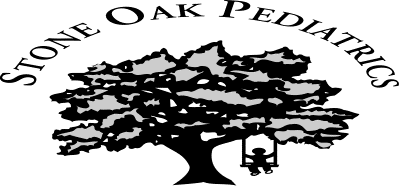 Authorization for Release of Confidential InformationPatient Name: ____________________________________________  DOB: ________________Patient Name: ____________________________________________  DOB: ________________Patient Name: ____________________________________________  DOB: ________________Address: ______________________________________________________________________    City,State, Zip Code: _____________________________________________________________Release TO:  Stone Oak Pediatrics, PA, 540 Oak Centre #200, San Antonio, Texas 78258				  Phone: (210) 403-2229		Fax: (210) 403-2524Release FROM:  _____________________________________________________________	Fax:_________________________		Phone: _________________________________XX________ This request is for immunization records onlyI authorize Stone Oak Pediatrics, PA to release medical immunization information only to the facility/group/physician I have indicated above.  I understand that this consent shall automatically expire thirty (30) days from the date set forth below and I may revoke this authorization in writing at any time prior to the expiration date._________________________________________	_______________________________________Parent/Legal Guardian Name (PRINT)			Parent/Legal Guardian SignatureDate: __________________________________ALL SHOT RECORDS WILL BE READY FOR PICK UP OR FAXED NO LATER THAN 3 BUSINESS DAYS OF THE DATE REQUESTED.